Ādažu novada domesiepirkuma„Skolas būvdarbi Ādažos”(ID.Nr. ĀND 2017/92)iepirkuma komisijas sēdesPROTOKOLS Nr.05-30-2017/92-3Sēde sākās: Komisijas priekšsēdētājs atklāj sēdi plkst. 10.00.Sēdē piedalās:Komisijas izveides pamats: Ādažu novada domes 2013.gada 24.septembra  Nr. 215. un Ādažu novada domes 2014.gada 28.jūlija ārkārtas domes sēdes lēmums Nr. 17§ 2.Darba kārtībā:Skaidrojumu sniegšana par iepirkuma „Skolas būvdarbi Ādažos” (ID.Nr.: ĀND 2017/92) kandidātu atlases nolikumu.Darba gaita:A.Brūvers ziņo par ieinteresēto kandidātu uzdotajiem jautājumiem par iepirkuma „Skolas būvdarbi Ādažos” (ID.Nr.: ĀND 2017/92) kandidātu atlases nolikumu.Komisija lemj par sniedzamajām atbildēm. Komisija lemj sniegt šādas atbildes: Komisija nolemj: Atbalstīt sagatavotās atbildes par slēgta konkursa „Skolas būvdarbi Ādažos” (ID.Nr.: ĀND 2017/92) kandidātu atlases nolikuma projektu;A.Liepiņai publicēt sniegtos skaidrojumus ĀND mājaslapā un nosūtīt arī jautājumu uzdevējam.Sēdi slēdz: Komisijas priekšsēdētāja vietniece sēdi slēdz plkst. 11:00.Pielikumā:    Ieinteresēto kandidātu jautājumu vēstule;Izdruka no ĀND;Ieinteresētajiem kandidātiem nosūtītās atbilde.Komisijas priekšsēdētājs:	 	_____________________	A.BūversKomisijas locekļi:			_____________________	V.Bulāns					_____________________	E. Kāpa					_____________________	H. Krasts					_____________________	U. DambisĀdažos2017.gada 22.augustāKomisijas priekšsēdētājs: Komisijas locekļi:Artis BrūversValērijs BulānsEverita KāpaHalfors KrastsUģis DambisJautājumi:Atbildes:Vēršam Pretendenta uzmanību, ka Pasūtītājs jau iepriekš ir sniedzis atbildi uz līdzvērtīgu jautājumu (skatīt skaidrojumu Nr.1 (04.08.2017) - jautājums/atbilde Nr.2). Visa informācija pieejama http://www.adazi.lv/tender/skolas-buvdarbi-adazos/.Atkārtoti noradām, ka nolikuma 8.9. līdz 8.16. punktu ietvaros katra punkta izpildei var tikt piedāvāts viens speciālists (kopumā maksimālais iespējamais speciālistu skaits – 8 (astoņi speciālisti). Var veidoties situācijas, kad viena persona vienlaikus var tikt nominēta vairākām speciālistu pozīcijām (ja tās kvalifikācija vienlaikus atbilst šiem speciālistiem izvirzītajām prasībām), bet šādā gadījumā racionāli izvērtējama šāda speciālista noslodze un spēja kvalitatīvi pildīt vairāku speciālistu pienākumus.Vēršam kandidāta uzmanību, ka pasūtītājs jau iepriekš ir sniedzis atbildi uz līdzvērtīgo jautājumu (Skaidrojums Nr.1 (04.08.2017) -  jautājums/atbilde Nr.3).Pasūtītāja ieskatā iepirkuma nolikuma prasībās ir noteiktās samērīgi paredzamajam darbu saturam un apjomam, jo saskaņā ar būvprojektu un būvatļauju veicamo būvdarbu veids ir jaunbūve.Papildus norādām, ka darbu apjomi ietver būvdarbus šādās būvprojekta sadaļās:TS_GP_CD – ģenplāna/ceļu daļas risinājumiAR – arhitektūras risinājumiBK – būvkonstrukcijasAVK –A – apkureAVK-VK – ventilācija un kondicionēšanaŪK – ūdensapgāde un kanalizācijas tīkliSM - siltummehānikaEL – elektroapgādes tikliESS – elektronisko sakaru sistēmas, automātiskā balss izziņošanas sistēmaUAS – automātiskā ugunsgrēka atklāšanas un trauksmes signalizācijaVAS – vadības un automātikas sistēmaŪKT – ārējie ūdensapgāde un kanalizācijas tīkliSAT – ārējie siltumapgādes tīkliELT - ārējie elektroapgādes tikliEST – ārējie elektrosakaru tīkliGAT– ārējie gāzesapgādes tīkli (tīklu iznešana no būvlaukuma)TN – tehnoloģiskā daļa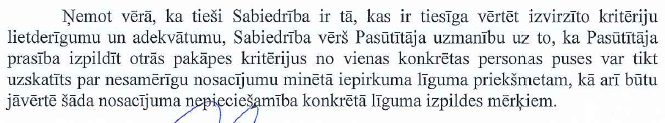 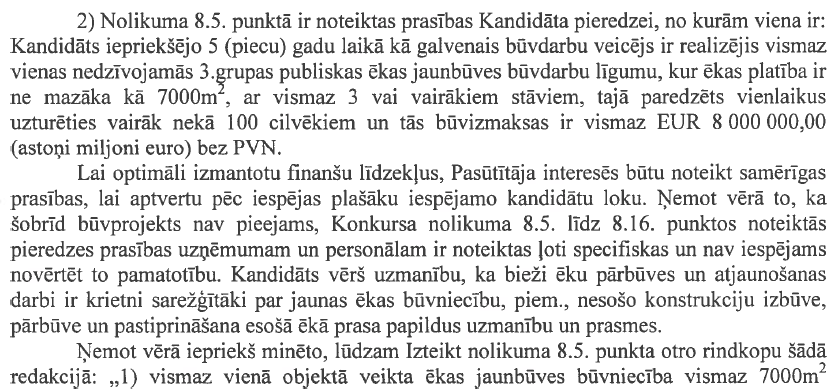 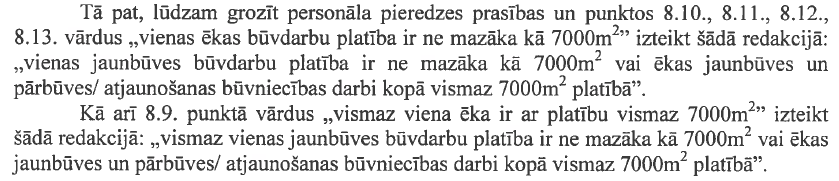 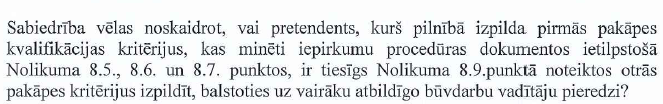 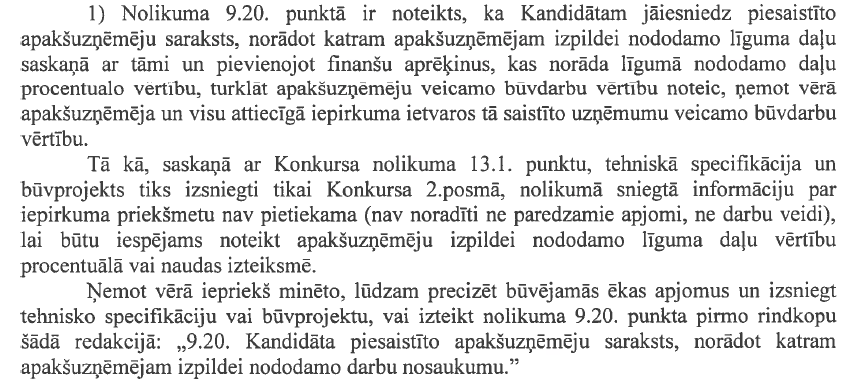 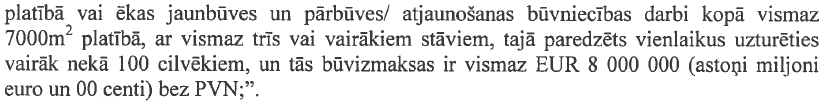 